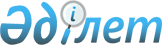 "Қызылорда облысының Қазалы аудандық мәслихатының "2023-2025 жылдарға арналған Қазалы қаласының бюджеті туралы" 2022 жылғы 23 желтоқсандағы № 338 шешіміне өзгерістер енгізу туралыҚызылорда облысы Қазалы аудандық мәслихатының 2023 жылғы 17 қарашадағы № 98 шешімі
      Қызылорда облысының Қазалы аудандық мәслихаты ШЕШТІ:
      1. Қызылорда облысының Қазалы аудандық мәслихатының "2023-2025 жылдарға арналған Қазалы қаласының бюджеті туралы" 2022 жылғы 23 желтоқсандағы № 338 шешіміне (Нормативтік құқықтық актілері мемлекеттік тіркеу тізімінде № 176269 болып тіркелген) мынадай өзгерістер енгізілсін:
      1-тармақ мынадай редакцияда жазылсын:
      "1. 2023-2025 жылдарға арналған Қазалы қаласының бюджеті 1, 2, 3-қосымшаларға сәйкес, оның ішінде 2023 жылға мынадай көлемдерде бекітілсін:
      1) кірістер – 275564,5 мың теңге, оның ішінде:
      салықтық түсімдер – 36681 мың теңге;
      салықтық емес түсімдер – 531 мың теңге;
      негізгі капиталды сатудан түсетін түсімдер – 6620 мың теңге;
      трансферттер түсімдері – 231732,5 мың теңге;
      2) шығындар – 279311,2 мың теңге;
      3) таза бюджеттік кредиттеу – 0;
      бюджеттік кредиттер – 0;
      бюджеттік кредиттерді өтеу – 0;
      4) қаржы активтерімен операциялар бойынша сальдо – 0;
      қаржы активтерін сатып алу – 0;
      мемлекеттің қаржы активтерін сатудан түсетін түсімдер – 0;
      5) бюджет тапшылығы (профициті) – -3746,7 мың теңге;
      6) бюджет тапшылығын қаржыландыру (профицитті пайдалану) – 3746,7 мың теңге;
      қарыз түсімі – 0;
      қарызды өтеу – 0;
      бюджет қаражаттарының пайдаланылатын қалдықтары – 3746,7 мың теңге.".
      2. Көрсетілген шешімнің 1-қосымшасы осы шешімнің қосымшасына сәйкес жаңа редакцияда жазылсын.
      3. Осы шешім 2023 жылдың 1 қаңтарынан бастап қолданысқа енгізіледі.  2023 жылға арналған Қазалы қаласының бюджеті
					© 2012. Қазақстан Республикасы Әділет министрлігінің «Қазақстан Республикасының Заңнама және құқықтық ақпарат институты» ШЖҚ РМК
				
      Қазалы аудандық мәслихатының төрағасы 

Ғ. Әліш
Қазалы аудандық мәслихатының
2023 жылғы "17" қарашадағы
№ 98 шешіміне қосымшаҚазалы аудандық мәслихатының
2022 жылғы 23 желтоқсандағы
№ 338 шешіміне 1-қосымша
Санаты
Санаты
Санаты
Санаты
Сомасы, мың теңге
Сыныбы
Сыныбы
Сыныбы
Сомасы, мың теңге
Кіші сыныбы
Кіші сыныбы
Сомасы, мың теңге
Атауы
Сомасы, мың теңге
1. Кірістер
275564,5
1
Салықтық түсімдер
36681
01
Табыс салығы
22638
2
Жеке табыс салығы
22638
04
Меншiкке салынатын салықтар
13738
1
Мүлiкке салынатын салықтар
616
3
Жер салығы
1256
4
Көлiк құралдарына салынатын салық
11866
05
Тауарларға, жұмыстарға және қызметтерге салынатын iшкi салықтар
305
3
Табиғи және басқа да ресурстарды пайдаланғаны үшiн түсетiн түсiмдер
288
4
Кәсiпкерлiк және кәсiби қызметтi жүргiзгенi үшiн алынатын алымдар
17
2
Салықтық емес түсiмдер
531
01
Мемлекеттік меншіктен түсетін кірістер
388
5
Мемлекет меншігіндегі мүлікті жалға беруден түсетін кірістер
388
04
Мемлекеттік бюджеттен қаржыландырылатын, сондай-ақ Қазақстан Республикасы Ұлттық Банкінің бюджетінен (шығыстар сметасынан) ұсталатын және қаржыландырылатын мемлекеттік мекемелер салатын айыппұлдар, өсімпұлдар, санкциялар, өндіріп алулар
58
1
Мұнай секторы ұйымдарынан, Жәбірленушілерге өтемақы қорынан және Білім беру инфрақұрылымын қолдау қорынан түсетін түсімдерді қоспағанда, мемлекеттік бюджеттен қаржыландырылатын, сондай-ақ Қазақстан Республикасы Ұлттық Банкінің бюджетінен (шығыстар сметасынан) ұсталатын және қаржыландырылатын мемлекеттік мекемелер салатын айыппұлдар, өсімпұлдар, санкциялар, өндіріп алулар
58
06
Басқа да салықтық емес түсімдер
85
1
Басқа да салықтық емес түсімдер
85
3
Негізгі капиталды сатудан түсетін түсімдер
6620
03
Жердi және материалдық емес активтердi сату
6620
1
Жерді сату
6620
4
Трансферттердің түсімдері
231732,5
02
Мемлекеттiк басқарудың жоғары тұрған органдарынан түсетiн трансферттер
231732,5
3
Аудандардың (облыстық маңызы бар қаланың) бюджетінен трансферттер
231732,5
Функционалдық топ
Функционалдық топ
Функционалдық топ
Функционалдық топ
Бюджеттік бағдарламалардың әкiмшiсi
Бюджеттік бағдарламалардың әкiмшiсi
Бюджеттік бағдарламалардың әкiмшiсi
Бағдарлама
Бағдарлама
Атауы
2. Шығындар
279311,2
1
Жалпы сипаттағы мемлекеттiк көрсетілетін қызметтер
102229,5
124
Аудандық маңызы бар қала, ауыл, кент, ауылдық округ әкімінің аппараты
102229,5
001
Аудандық маңызы бар қала, ауыл, кент, ауылдық округ әкімінің қызметін қамтамасыз ету жөніндегі қызметтер
90371
022
Мемлекеттік органның күрделі шығыстары
2492
032
Ведомстволық бағыныстағы мемлекеттік мекемелер мен ұйымдардың күрделі шығыстары
9366,5
6
Әлеуметтiк көмек және әлеуметтiк қамсыздандыру
22199
124
Аудандық маңызы бар қала, ауыл, кент, ауылдық округ әкімінің аппараты
22199
003
Мұқтаж азаматтарға үйде әлеуметтік көмек көрсету
22199
7
Тұрғын үй-коммуналдық шаруашылық
78964
124
Аудандық маңызы бар қала, ауыл, кент, ауылдық округ әкімінің аппараты
78964
008
Елді мекендердегі көшелерді жарықтандыру
13117
009
Елді мекендердің санитариясын қамтамасыз ету
8056
011
Елді мекендерді абаттандыру мен көгалдандыру
57791
8
Мәдениет, спорт, туризм және ақпараттық кеңістiк
72051
124
Аудандық маңызы бар қала, ауыл, кент, ауылдық округ әкімінің аппараты
72051
006
Жергілікті деңгейде мәдени-демалыс жұмысын қолдау
72051
12
Көлiк және коммуникация
3867
124
Аудандық маңызы бар қала, ауыл, кент, ауылдық округ әкімінің аппараты
3867
013
Аудандық маңызы бар қалаларда, ауылдарда, кенттерде, ауылдық округтерде автомобиль жолдарының жұмыс істеуін қамтамасыз ету
3867
15
Трансферттер
0,7
124
Аудандық маңызы бар қала, ауыл, кент, ауылдық округ әкімінің аппараты
0,7
048
Пайдаланылмаған (толық пайдаланылмаған) нысаналы трансферттерді қайтару
0,7
3. Таза бюджеттік кредиттеу
0
Бюджеттік кредиттер
0
Бюджеттік кредиттерді өтеу
0
4. Қаржы активтерімен операциялар бойынша сальдо
0
Қаржы активтерін сатып алу
0
Мемлекеттің қаржы активтерін сатудан түсетін түсімдер
0
5. Бюджет тапшылығы (профициті)
-3746,7
6.Бюджет тапшылығын қаржыландыру (профицитін пайдалану)
3746,7
8
Бюджет қаражатының пайдаланылатын қалдықтары
3746,7
01
Бюджет қаражаты қалдықтары
3746,7
1
Бюджет қаражатының бос қалдықтары
3746,7